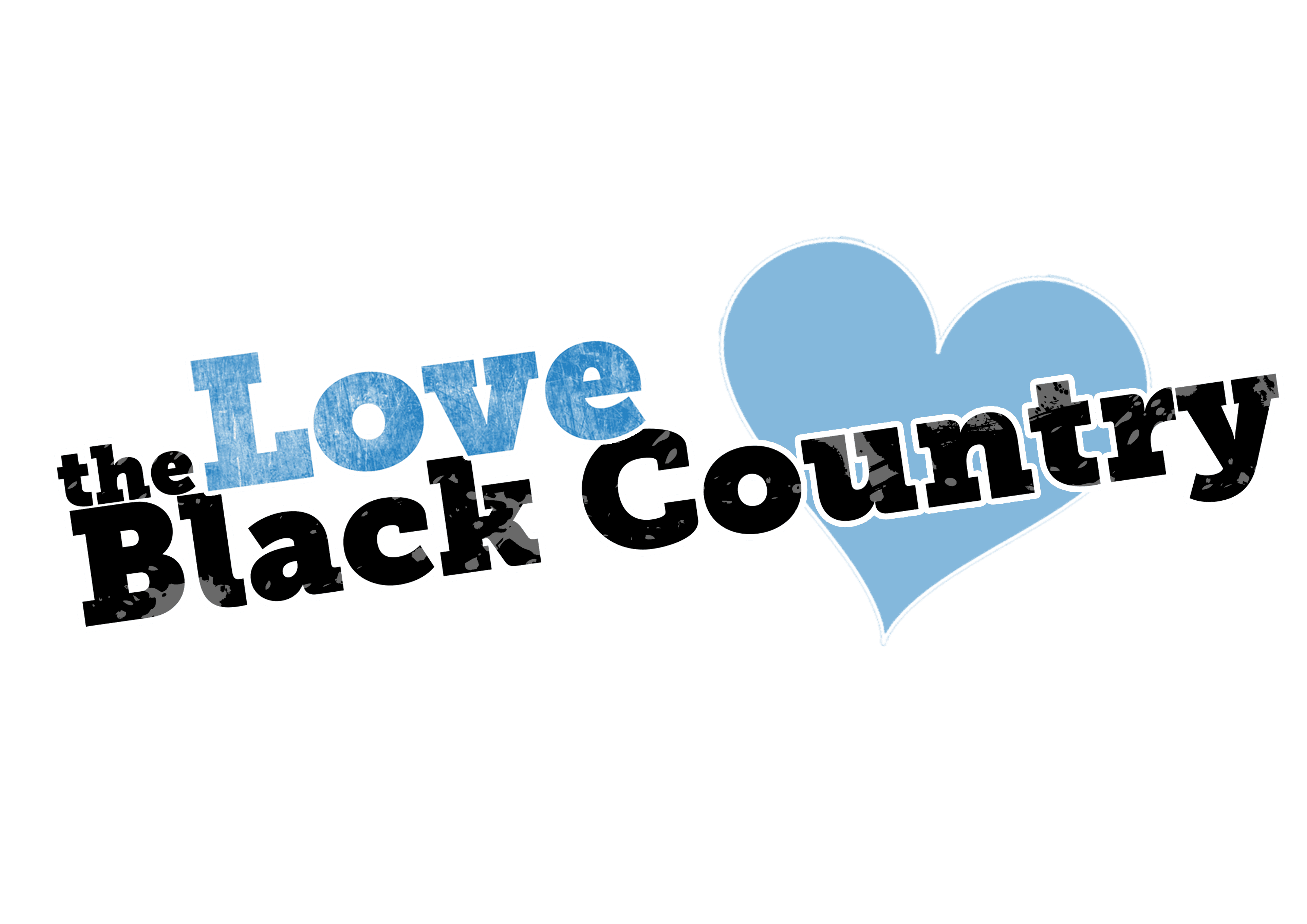 Gift Aid Declaration
(For past, present and future donations)THE BLACK COUNTRY NETPlease treat the enclosed gift of £___________ as a Gift Aid donation. Please treat as Gift Aid donations all qualifying gifts of money made Today 		in the past 4 years 		in the future                       Please tick all boxes that you wish to applyI confirm I have paid or will pay an amount of Income Tax and/or Capital Gains Tax for the current tax year (6 April to 5 April) that is at least equal to the amount of tax that all the charities (including churches) and Community Amateur Sports Clubs (CASCs) that I donate to will reclaim on my gifts for the current tax year. I understand that other taxes such as VAT and Council Tax do not qualify. I understand that The Black Country Net will reclaim 25p of tax on every £1 that I have given. Donor's Details Title ____________ First name or initial(s) ________________________Surname ___________________________________________________Full home address  ________________________________________________________________________________________________________________________Postcode ____________________Date ______________________  Signed __________________________________□ (please tick) I understand that the personal details given in this form, including my name, address and bank details, will be kept securely on file by The Black Country Net and I give them my consent to both store my personal details and use them to contact me regarding my financial gifts to the charity in the future. I understand that these details will not be shared with any third party.Please notify The Black Country Net if you o Want to cancel this declaration o Change your name or home address o No longer pay sufficient tax on your income and/or capital gains. If you pay Income Tax at the higher or additional rate and want to receive the additional tax relief due to you, you must include all your Gift Aid donations on your Self Assessment tax return or ask HM Revenue and Customs to adjust your tax code. The Black Country Net
Alpha House
Tipton Street
Sedgley
West Midands
DY3 1HETel: 01902 880000 	Email: info@loveblackcountry.org.ukUK Registered Charity No 1142412	UK Registered Company No 07372351Standing Order To the Manager Bank Name ______________________________________________________________Bank address _______________________________________________________________________________________ Bank Post Code  ________________________________    Please pay: The Black Country Net     at: HSBC (Stourbridge)	Sort Code   40-43-17   Account No   82346893  for the credit of £______________  (____________________________________________________ ) 			          amount in wordsCommencing on (date) ______/_______ /_______ and continuing on the same day: 
* please delete following as appropriate * each month until further notice * each month until (date) ______/_______ / _______ * each year until further notice Please quote my name as reference Name of Account to be Debited  _____________________________________Sort Code _________________ Account Number ________________________     Date __________________ Signed ___________________________________     Full name  _______________________________________________________    Address _________________________________________________________     ________________________________________________________________
    Postcode _______________________